Publicado en Sevilla el 12/09/2018 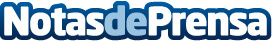 Farmaciasdirect estrena su APP de eHealth para mejorar la experiencia de los usuariosLa empresa española Farmaciasdirect estrena su APP Móvil de eHealth para dispositivos IOS y Android dirigida a mejorar la experiencia de compra online de los usuarios, donde podrán elegir entre una amplia gama de más de 15.000 productos en distintas áreas como Dermocosmética, Infantil, Veterinaria, Medicina Natural, Aromaterapia etc. desde cualquier sitio y a cualquier hora desde su dispositivo móvilDatos de contacto:Tony SolanesNota de prensa publicada en: https://www.notasdeprensa.es/farmaciasdirect-estrena-su-app-de-ehealth-para Categorias: Nacional Medicina Industria Farmacéutica Emprendedores E-Commerce Consumo Dispositivos móviles http://www.notasdeprensa.es